Datahåndteringsplan
Tittel på prosjekt: 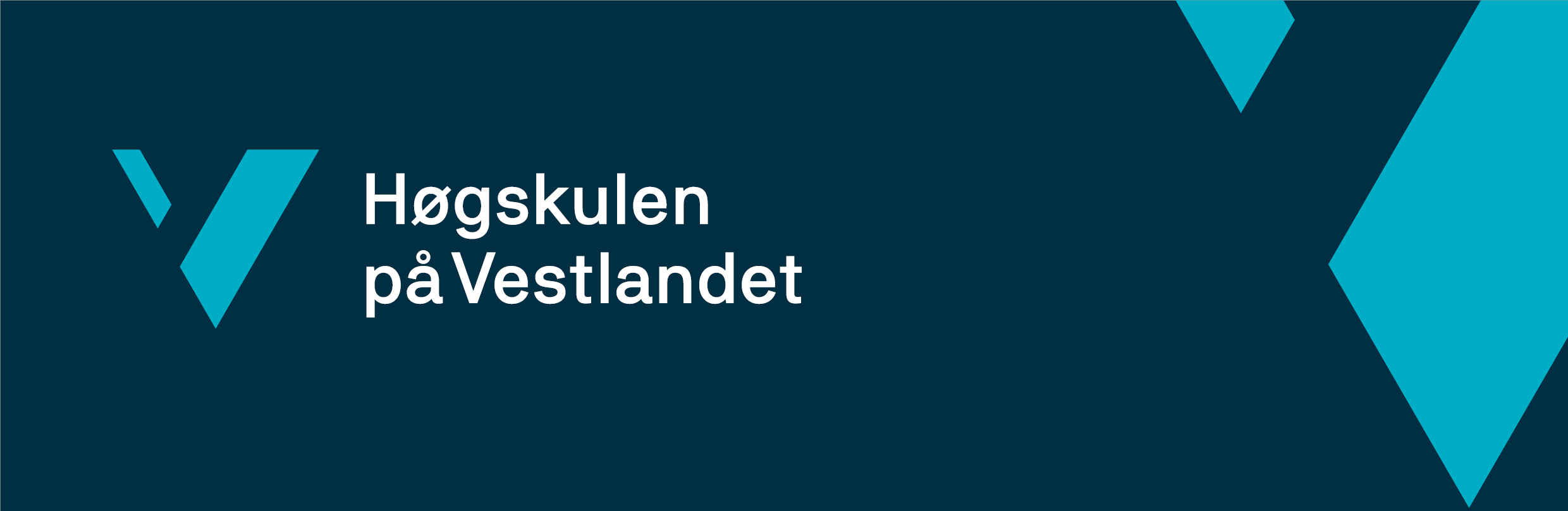 Formål med prosjekt: Forskningsansvarlig institusjon: Høgskulen på Vestlandet Medvirkende institusjoner: Prosjektvarighet: 
Hvem skal ha tilgang til data i prosjektet?Student og veilederAndre:Hvem har ansvar for å ta vare på dataene mens arbeidet med prosjektet foregår?StudentAndre: Kort beskrivelse av data som skal samles inn Hvor og hvordan skal data lagres?Hvem er ansvarlig for sletting når oppgaven er ferdig?StudentAndre: 